Name:__________________________Sine and Cosine Rule Homework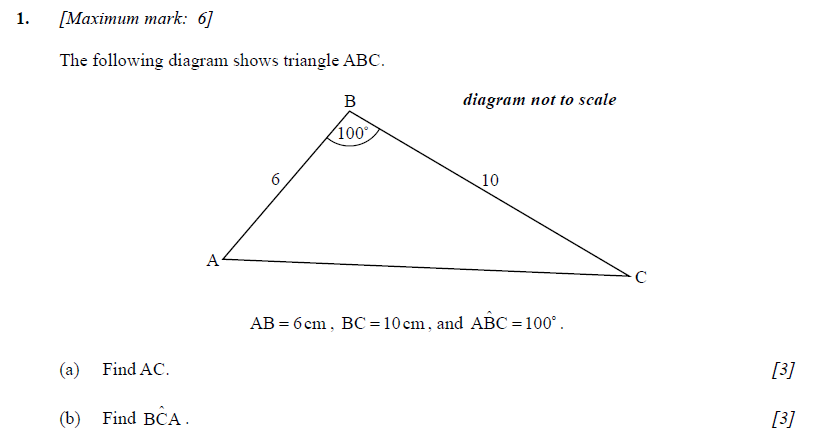 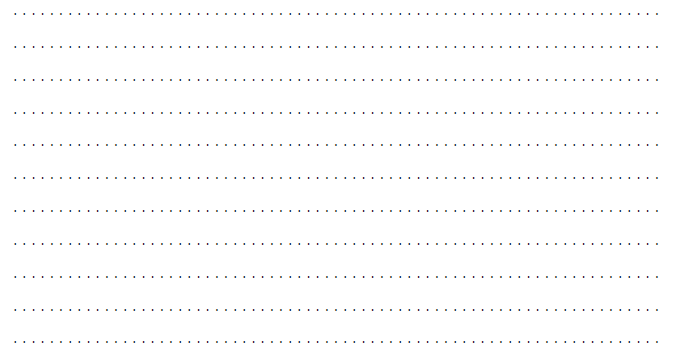 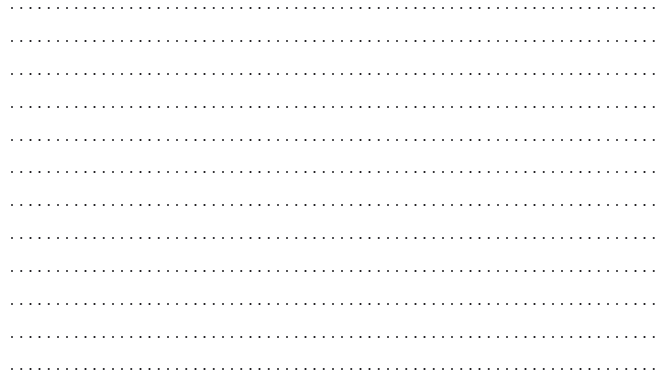 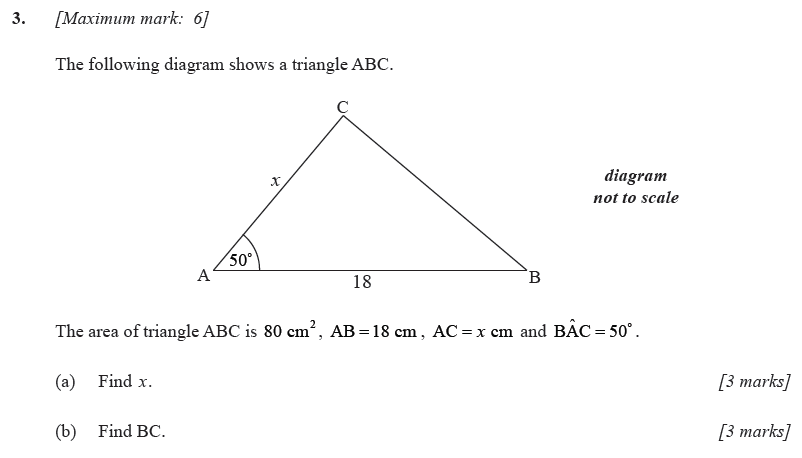 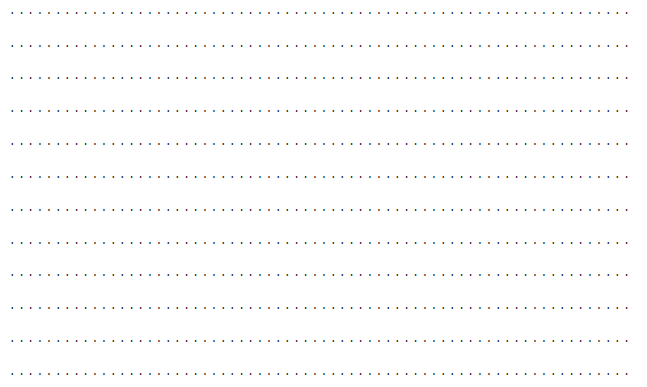 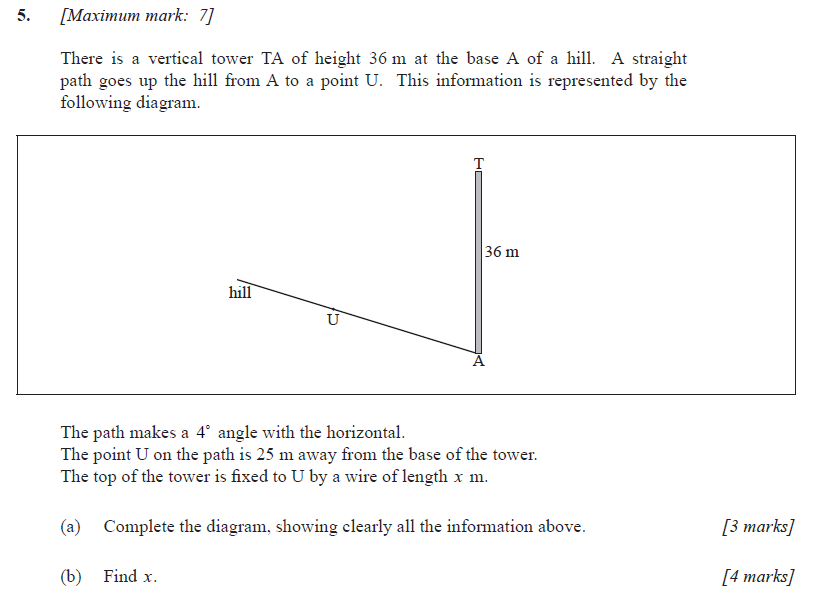 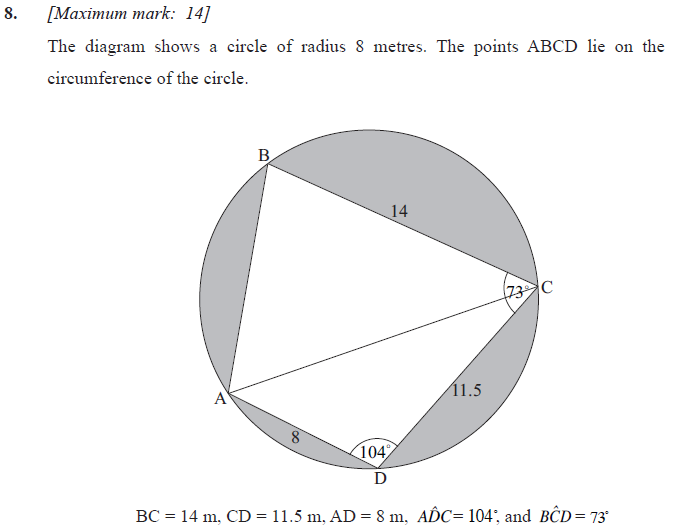 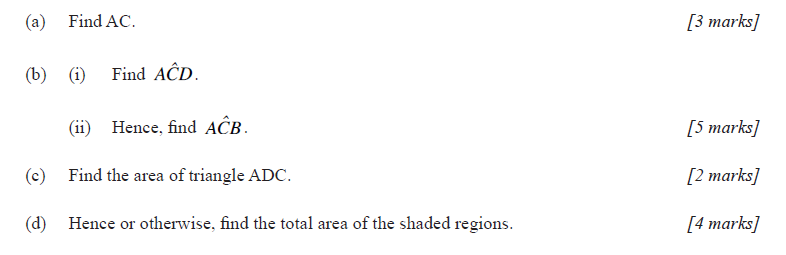 